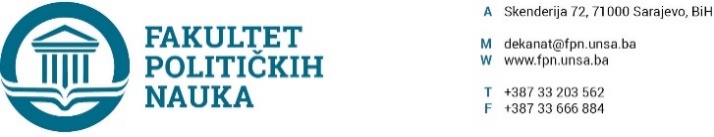 Broj: 01-3-44-46-1/2018Sarajevo, 10.07.19.godineNa osnovu člana 108. Statuta Univerziteta u Sarajevu, a u vezi sa članovima 18.,87. i 90. Zakona o javnim nabavkama (“Službeni glasnik BiH” broj: 39/14), člana 4. Pravilnika o direktnom sporazumu Fakulteta političkih nauka Univerziteta u Sarajevu br. 02-1-291-17/17 od 11.04.2017. godine i Plana nabavki Fakulteta političkih nauka Univerziteta u Sarajevu za 2019.godinu, po prethodnoj saglasnosti sekretara, dekan d o n o s iODLUKUo pokretanju postupka javnih nabavkiIPokrenuti postupak javnih nabavki putem direktnog sporazuma za sljedeći predmet javnih nabavki:Usluge osiguranja imovine, procijenjene vrijednosti 2.000,00 KM.Jedinstveni rječnik javnih nabavki (CPV kod) 66515200-5 Usluga osiguranja imovine;  U Planu javnih nabavki redni br.3 – usluge.IIIzvor sredstava za finansiranje javnih nabavki po stavu I odluke su vlastita sredstva Fakulteta.  IIIZadužuju se stručne službe da prikupe odgovarajuće ponude u skladu sa članom 5. Pravilnika o direktnom sporazumu Fakulteta, nakon čega će se u skladu sa članom 6. i 7. Pravilnika o direktnom sporazumu Fakulteta zaključiti Ugovor.                                                                             IVOdluka stupa na snagu danom donošenja.                                                                          DEKAN                                                                                ________________________                                                                                                   Prof.dr. Šaćir Filandra Dostaviti:1. U spise javnih nabavki.        